Women and Girls in Science – Masterclass Chimica 9 febbraio 2024 – Modulo di adesione   Per favore salvare sotto “Nomescuola_Insegnante”    e spedire entro il 31 gennaio a rossi@unica.itStudentesse e studenti che intendono partecipare (massimo 5, tra i quali massimo due ragazzi). 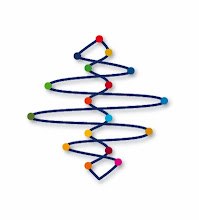 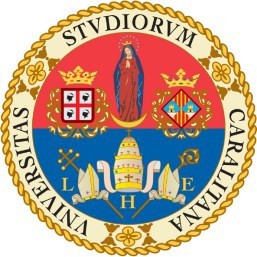 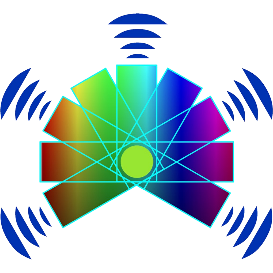 Women and Girls in ScienceUniversità degli Studi di CagliariPiano Nazionale Laure ScientificheNome della scuolaCognome dell’ InsegnanteIndirizzo e-mailCognomeNomeClassee-maile-mailCognomeNomeClassee-maile-mailCognomeNomeClassee-maile-mailCognomeNomeClassee-maile-mailCognomeNomeClassee-maile-mail